Развитие речиТема:  «Пожарная безопасность»
Формировать у ребенка навык связно отвечать на вопросы.Рекомендации родителям: беседа с использованием иллюстраций; помочь выучить загадку по желанию; следить за правильным произношением звуков «Ш», «У».Будем рады фотоотчету.Ход :-  Загадаю  загадку, отгадав которую  поймешь, о чем сегодня мы будем говорить. Итак, слушай внимательно:Жарю, парю и пеку,В доме каждом быть могу.Людям много - много летЯ несу тепло и свет.Обожгу – меня не тронь.Называюсь я …. (Огонь).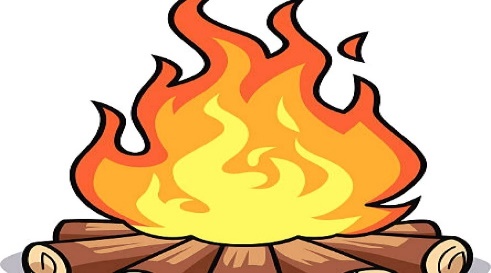 - Правильно, это – огонь! - Видел - ли ты когда-нибудь огонь? (свеча, костер)- Расскажи об огне. Какой он? (показ картинки - яркий, горячий, опасный)- А где берут огонь? (спички, зажигалки)Беседа «Пожар и все что с ним связано»- В наших квартирах, много предметов, которые могут легко загореться, поэтому все взрослые и дети должны быть очень осторожными с огнем. Пожары очень опасны. В большом огне могут сгореть мебель, одежда, игрушки и даже люди. А если случилась беда - пожар, куда мы должны позвонить? (В пожарную часть по номеру 01, 112)- Как называется машина, которая тушит пожар? (демонстрационная картинка - пожарная машина)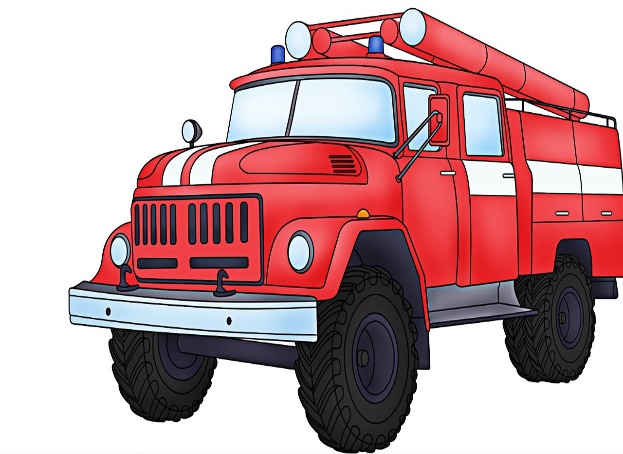 - Посмотри и скажи, чем отличается пожарная машина от других машин? (она красного цвета, с лестницей, с рукавом, когда едет - звучит серена)- А как звучит серена? (У-у-у, у-у-у)- Как называют людей, которые тушат пожар? (демонстрационная картинка - пожарники) Давай быть осторожными с огнем, не играть со спичками.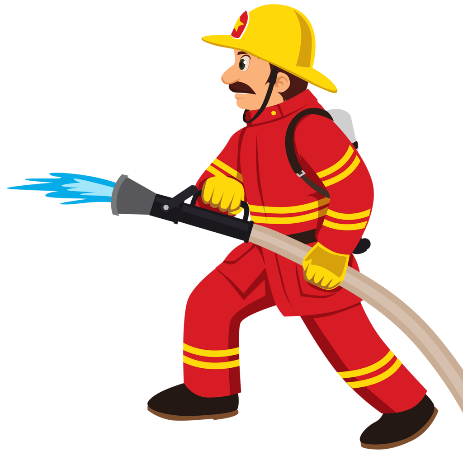 Расскажите ребенку во что одет пожарный.